Открытый запрос предложений № 1от 26 апреля 2018годана право заключения Договора на поставку трансформатора ТМГ-2500/10/6.(КОТИРОВОЧНАЯ ДОКУМЕНТАЦИЯ)
Заказчик: Акционерное общество «Невинномысская электросетевая компания» (АО «НЭСК»): 357100, Ставропольский край, г. Невинномысск, ул. Гагарина, 50-а. извещением о проведении Открытого запроса предложений (далее – Запрос предложений), опубликованным на сайте Заказчика: www.nevesk.ru и единой информационной системе: www.zakupki.gov.ru, пригласило юридических лиц и индивидуальных предпринимателей (далее — Участник, Участник закупки, Поставщики) к участию в Запросе предложений № 1 от 26 апреля 2018года на право заключения Договора на поставку трансформатора ТМГ-2500/10/6.Лицо, ответственное за проведение Запроса предложений: начальник службы КЛЭП и ТП АО «НЭСК» Кущенко В. Н., т.: 8(86554) 6-05-41; e-mail: info@nevesk.ru.По организационным вопросам обращаться к контактному лицу: специалист по закупкам АО «НЭСК» Беспавлова Юлия Николаевна, e-mail: info@nevesk.ru; т.: 8(86554)9-54-52.1. Установленные Заказчиком требования к безопасности, качеству, техническим характеристикам, функциональным характеристикам (потребительским свойствам) товара, работы, услуги, к размерам, упаковке, отгрузке товара, к результатам работы, установленные Заказчиком и предусмотренные техническими регламентами в соответствии с законодательством Российской Федерации о техническом регулировании, документами, разрабатываемыми и применяемыми в национальной системе стандартизации, принятыми в соответствии с законодательством Российской Федерации о стандартизации, иные требования, связанные с определением соответствия поставляемого товара, выполняемой работы, оказываемой услуги потребностям Заказчика.1.1. Требования к поставляемому товару и условиям поставки товара:1.1.1. По результатам Запроса предложений Заказчик намерен заключить Договор на поставку трансформатора ТМГ-2500/10/6 (далее Товар/Трансформатор):1.1.2. Производитель поставляемого Товара, в соответствиями с требованиями настоящего запроса предложений должен быть ООО «Тольяттинский трансформатор», ОГРН: 1036301104069, находящийся по адресу 445035, Самарская обл, г Тольятти, ул Индустриальная, 1 .1.1.3. Трансформатор должен иметь следующие характеристики: - группа соединения: Y/Дн-11;- номинальная мощность: 2500 кВА;- U Номинальное BH: 10 кВ;- U Номинальное HH: 6 кВ;- I Номинальное BH: 144 А;- I Номинальное НH: 229 А;- номинальная частота: 50Гц;- способ регулирования ПБВ: + 2*2,5%;- число фаз 3.1.1.4. Поставляемый товар должен соответствовать следующим техническим характеристикам:1.1.5. Поставляемый Товар должен соответствовать требованиям: ГОСТ 12.2.007.2-75, ГОСТ Р 52719-2007 разд.7, ГОСТ 1516.3-96 п. 4.14, ГОСТ 12.2.024-87.1.1.6. Поставляемый Товар является новым, не бывшим в употреблении, свободным от прав третьих лиц. Дата изготовления Товара - 2018 год.1.1.7. Качество и комплектность поставляемого Товара должны соответствовать требованиям государственных стандартов (регламентов), техническим условиям завода-изготовителя и условиям настоящего Договора, а также иметь паспорта, руководство по эксплуатации и удостоверяться сертификатами соответствия.1.1.8. Гарантия на поставляемый Товар – 5 лет с даты изготовления Товара1.2. Сведения о начальной (максимальной) цене Договора (цене лота):Стоимость товара по Договору не может превышать – 1 474 576,27руб. (Один миллион четыреста семьдесят четыре тысячи пятьсот семьдесят шесть рублей 27 копеек) без учета НДС; 1 740 000 руб. (Один миллион семьсот сорок тысяч рублей 00 копеек) с учетом НДС.1.3. Сведения о валюте, используемой для формирования цены Договора, порядок формирования цены Договора (цены лота) (с учетом или без учета расходов на перевозку, страхование, уплату таможенных пошлин, налогов и других обязательных платежей):Цена Товара включает все установленные законодательством налоги, сборы, таможенные пошлины, и транспортные расходы (на доставку Товара до Покупателя по адресу: Ставропольский край, г. Невинномысск, ул. Гагарина, 50-а). В цену включена стоимость комплектации с учётом основных характеристик, указанных в пункте 1.1.3 настоящей котировочной документации.1.4. Место, условия и сроки (периоды) поставки товара, выполнения работы, услуги:1.4.1. Товар должен быть доставлен силами и за счет Поставщика (или с привлечением третьих лиц) до склада Покупателя по адресу: Ставропольский край, г. Невинномысск, ул. Гагарина, 50-а.1.4.2. Поставка Товара осуществляется в течение 60 (шестьдесят) календарных дней с момента перечисления Покупателем 50 % оплаты за Товар на расчетный счет Поставщика. 1.5. Форма, сроки и порядок оплаты товара, работы, услуги:1.5.1. Расчеты по договору бут производится в следующем порядке и сроках:- предоплата в размере 50% стоимости Товара – в течение 10 (десяти) рабочих дней с даты заключения договора и выставления счета;- окончательный расчет – в течение 10 (десяти) рабочих дней с даты поставки Товара на склад Покупателю.2. Об установлении приоритета товаров российского происхождения, работ, услуг, выполняемых, оказываемых российскими лицами в соответствии с Постановлением Правительства РФ от 16.09.2016 г. № 925 «О приоритете товаров российского происхождения, работ, услуг, выполняемых, оказываемых российскими лицами, по отношению к товарам, происходящим из иностранного государства, работам, услугам, выполняемым, оказываемым иностранными лицами».2.1. При проведении настоящего Запроса предложений Заказчиком в соответствии с требованиями Постановления Правительства РФ от 16.09.2016 г. № 925 «О приоритете товаров российского происхождения, работ, услуг, выполняемых, оказываемых российскими лицами, по отношению к товарам, происходящим из иностранного государства, работам, услугам, выполняемым, оказываемым иностранными лицами» устанавливается приоритет товаров российского происхождения, работ, услуг, выполняемых, оказываемых российскими лицами путем установления следующих условий, которые должны быть соблюдены Участниками закупки, и последствий их не соблюдения:2.1.1. Участником закупки в Заявке на участие в закупке должно быть указано (задекларировано) наименование страны происхождения Товара, предусмотренного настоящим Запросом предложений, а также страна регистрации (происхождения) самого Участника закупки;2.1.2. Участники закупки несут ответственность за представление недостоверных сведений о стране происхождения товара и самого Участника закупки (или приложениях к Заявке);2.1.3. Сведения о начальной (максимальной) цене единицы товара поставляемого Поставщиком, являющегося предметом закупки, указаны Заказчиком в п 1.1.1. настоящей документации.2.1.4. Отсутствие в Заявке на участие в закупке указания (декларирования) страны происхождения поставляемого товара и страны происхождения Участника закупки не является основанием для отклонения заявки на участие в закупке, и такая заявка рассматривается как содержащая предложение о поставке иностранных товаров и о выполнении работы иностранным Участником;2.1.5. Для целей установления соотношения цены предлагаемых к поставке товаров российского и иностранного происхождения, цены выполнения работ российскими и иностранными лицами в случае, предусмотренном подпунктом "г" пункта 2.2. настоящего Запроса предложений, цена единицы каждого товара, работы, определяется как произведение начальной (максимальной) цены единицы товара, работы, указанной в Котировочной документации в соответствии с подпунктом 2.1.3 настоящего Запроса предложений, на коэффициент изменения начальной (максимальной) цены договора по результатам проведения закупки, определяемый как результат деления цены договора, по которой заключается договор, на начальную (максимальную) цену договора;2.1.6. Участник закупки относится Заказчиком к российским или иностранным лицам на основании документов Участника закупки, содержащих информацию о месте его регистрации (для юридических лиц и индивидуальных предпринимателей), на основании документов, удостоверяющих личность (для физических лиц);2.1.7. Страна происхождения товара определяется на основании сведений, содержащихся в заявке на участие в закупке, представленной участником закупки, с которым заключается договор;2.1.8. В случае признания победителя закупки уклонившимся от заключения договора, договор заключается с участником закупки, который предложил такие же, как и победитель закупки, условия исполнения договора или предложение которого содержит лучшие условия исполнения договора, следующие после условий, предложенных победителем закупки;2.1.9. При исполнении договора, заключенного с участником закупки, которому предоставлен приоритет в соответствии с Постановлением Правительства РФ от 16.09.2016 г. № 925 и настоящим Запросом предложений , не допускается замена страны происхождения товаров (материалов, используемых при проведении строительно-монтажных работ), за исключением случая, когда в результате такой замены вместо иностранных товаров (материалов) поставляются российские товары (материалы), при этом качество, технические и функциональные характеристики (потребительские свойства) таких товаров не должны уступать качеству и соответствующим техническим и функциональным характеристикам товаров, указанных в договоре.2.2. Приоритет не предоставляется в случаях, если:а) закупка признана несостоявшейся и договор заключается с единственным участником закупки;б) в Заявках на участие в Запросе предложений не содержится предложений о поставке товаров российского происхождения, выполнении работ российскими лицами;в) в Заявках на участие в Запросе предложений не содержится предложений о поставке товаров иностранного происхождения;г) в Заявке на участие в Запросе предложений, представленной Участником содержится предложение о поставке товаров (материалов) российского и иностранного происхождения, выполнении работ, российскими и иностранными лицами, при этом стоимость товаров российского происхождения, стоимость работ, выполняемых, российскими лицами, составляет менее 50 процентов стоимости всех предложенных таким Участником товаров, работ, услуг;3. Порядок проведения процедуры Запроса предложений3.1. Требования к Участникам закупки и перечень документов, представляемых Участниками закупки для подтверждения их соответствия установленным требованиям:3.1.1. Участником закупки может быть любое юридическое лицо или несколько юридических лиц, выступающих на стороне одного Участника закупки, независимо от организационно-правовой формы, формы собственности, места нахождения и места происхождения капитала, либо любое физическое лицо или несколько физических лиц, выступающих на стороне одного Участника закупки, в том числе индивидуальный предприниматель или несколько индивидуальных предпринимателей, выступающих на стороне одного Участника закупки.3.1.2. Обязательные требования к Участникам закупки:3.1.2.1. Полная правоспособность на участие в Запросе предложений, заключение и исполнение Договора по результатам Запроса предложений.3.1.2.2. Непроведение ликвидации Участника закупки - юридического лица и отсутствие решения арбитражного суда о признании Участника закупки - юридического лица, индивидуального предпринимателя банкротом и об открытии конкурсного производства.3.1.2.3. Неприостановление деятельности Участника закупки в порядке, предусмотренном Кодексом Российской Федерации об административных правонарушениях, на день подачи Заявки на участие в Запросе предложений.3.1.2.4. Отсутствие у Участника закупки задолженности по начисленным налогам, сборам и иным обязательным платежам в бюджеты любого уровня или государственные внебюджетные фонды за прошедший календарный год, размер которой превышает 25 (двадцать пять) процентов балансовой стоимости активов Участника закупки по данным бухгалтерской отчетности за последний завершенный отчетный период. При наличии задолженности Участник закупочной процедуры считается соответствующим установленному требованию в случае, если он обжалует наличие указанной задолженности в соответствии с законодательством Российской Федерации и решение по такой жалобе на день рассмотрения Заявки на участие в Запросе предложений не принято.3.1.2.5. Отсутствие сведений об Участнике Запроса предложений в реестрах недобросовестных поставщиков, предусмотренных Федеральными законами Российской Федерации от 18 июля 2011 г. № 223-ФЗ «О закупках товаров, работ, услуг отдельными видами юридических лиц», от 05 апреля 2013 г. № 44-ФЗ «О контрактной системе в сфере закупок товаров, работ, услуг для обеспечения государственных и муниципальных нужд».3.1.2.6. Отсутствие фактов неисполнения (ненадлежащего исполнения) Участником Запроса предложений обязательств по поставке товара, по Договорам, заключенным с Заказчиком за последние 2 (два) года, предшествующие дате размещения извещения о закупке.3.1.3. К коллективным участникам Запроса предложений предъявляются следующие дополнительные требования, связанные с особенностью коллективного участия: 3.1.3.1. В случае, если несколько юридических или физических лиц выступают совместно в качестве Участника Запроса предложений ими должно быть предоставлено соглашение (или иной документ), соответствующий нормам Гражданского кодекса Российской Федерации, в котором определены права и обязанности сторон и определено лицо, уполномоченное представлять интересы коллективных Участников закупочной процедуры (лидер коллективного Участника).3.1.3.2. Лица, выступающие на стороне одного коллективного Участника закупки, не вправе участвовать в этой же закупке самостоятельно или на стороне другого коллективного Участника закупки. Несоблюдение данного требования является основанием для отклонения заявок как всех Участников закупки, на стороне которых выступает такое лицо, так и заявки, поданной таким лицом самостоятельно.3.1.4. Перечень документов, представляемых Участниками Запроса предложений для подтверждения их соответствия установленным требованиям указан в п.п. 3.2.20 настоящей Котировочной документации.3.2. Требования к содержанию, форме, оформлению и составу Заявки на участие в закупке:3.2.1. Заявка должна быть подана на русском языке и оформлена по форме, приведенной в Приложении № 1 к настоящему Запросу предложений, и быть действительной не менее чем до даты подписания Договора по результатам Запроса предложений.3.2.2. Заявка должна быть подписана лицом, имеющим право в соответствии с законодательством Российской Федерации действовать от лица Участника (Поставщика) без доверенности, или надлежащим образом уполномоченным им лицом на основании доверенности (далее — уполномоченное лицо). Заявка также должна быть заверена печатью Участника (Поставщика) при ее наличии.3.2.3. Участник вправе подать только одну Заявку на участие в Запросе предложений. В случае подачи нескольких предложений (заявок) все они будут отклонены без рассмотрения по существу.3.2.4. Ответственность за достоверность предоставленных данных несет Участник. Заказчик не обязан осуществлять проверку содержащихся в Заявке данных.3.2.5. Ответственность за несвоевременную подачу Заявки или неполный комплект документов в составе Заявки на участие в Запросе предложений несет Участник.3.2.6. Участник самостоятельно несет все расходы, связанные с подготовкой и подачей Заявки, Заказчик не отвечает по этим расходам и не имеет обязательств перед Участниками, независимо от хода и результатов Запроса предложений, если иное не предусмотрено законодательством Российской Федерации.3.2.7. Все документы в составе Заявки на участие в Запросе предложений должны быть четко отпечатаны, читаемы при просмотре.3.2.8. Несоответствие Участника Запроса предложений требованиям, установленным Заказчиком в настоящей Котировочной документации, является основанием для отклонения его Заявки.3.2.9. В любое время до окончания срока представления Котировочных заявок Заказчик вправе по собственной инициативе либо в ответ на запрос Участника закупки внести изменения в извещение о проведении Запроса предложений, Котировочную документацию или Проект договора.3.2.10. Изменения, вносимые в извещение, Котировочную документацию или Проект договора размещаются Заказчиком в Единой информационной системе и сайте Заказчика не позднее чем в течение 3 (трех) дней со дня принятия решения о внесении указанных изменений.3.2.11. Заказчик вправе отказаться от проведения Запроса предложений в любое время до момента заключения Договора с победителем (единственным участником) Запроса предложений, не неся при этом никакой ответственности перед Участниками закупки, в том числе по возмещению каких-либо затрат, связанных с подготовкой и подачей Заявки на участие в Запросе предложений.Об отказе от проведения Запроса предложений Заказчик размещает извещение в Единой информационной системе и сайте Заказчика.3.2.12. До окончания срока подачи Заявок на участие в запросе предложений Заказчик вправе по любой причине продлить этот срок. Извещение о продлении срока подачи Заявок размещается в Единой информационной системе и сайте Заказчика.3.2.13. В случае если после окончания срока подачи Заявок на участие в запросе предложений не подано ни одной Заявки Заказчик (по решению закупочной комиссии) может выбрать одну из возможностей:3.2.13.1. Продлить срок подачи Заявок на участие в Запросе предложений.3.2.13.2. Объявить новый Запрос предложений (при этом Заказчик вправе изменить требования Котировочной документации и условия исполнения Договора).3.2.13.3. Осуществить закупку у Единственного поставщика При этом Заказчик в случаях, предусмотренных подпунктами 3.2.13.1 и 3.2.13.2 настоящего пункта в зависимости от принятого решения размещает в Единой информационной системе и сайте Заказчика извещение о продлении срока подачи Заявок или о повторном размещении заказа путем Запроса предложений.3.2.14. Лицо, подавшее Заявку на участие в Запросе предложений, вправе изменить или отозвать Заявку в любое время до момента окончания срока их подачи, установленного Котировочной документацией.Изменение и (или) отзыв Заявок после окончания срока их подачи, установленного Котировочной документацией, не допускается.3.2.15. Заявки, полученные Заказчиком после окончания срока их подачи, установленного Котировочной документацией, не рассматриваются, не вскрываются и хранятся вместе с документацией о закупке.3.2.20. Участник в составе своей Заявки должен представить следующие документы:3.2.20.1. Заявка по форме, являющейся Приложением № 1 к настоящей Котировочной документации, содержащая цену поставляемого товара с указанием сведений о включенных или не включенных в неё расходах (НДС, другие налоги (сборы, пошлины), установленные законодательством РФ, стоимость доставки), подписанное уполномоченным лицом и заверенное печатью Участника при ее наличии. Заявка должна быть подписана лицом, имеющим право в соответствии с законодательством Российской Федерации действовать от лица Участника (Поставщика) без доверенности, или надлежащим образом уполномоченным им лицом на основании доверенности (далее — уполномоченного лица). Заявка также должна быть скреплена печатью Участника (Поставщика) при ее наличии. 3.2.20.2. Документы, подтверждающие полномочия лица, подписывающего Заявку Участника, на право участия в данном Запросе предложений (в том числе на право заключения Договора, являющегося предметом Запроса предложений), (заверенные Участником, с печатью при ее наличии):Для руководителя юридического лица, имеющего право действовать от его имени без доверенности: а) копия Решения учредителя (иного органа, уполномоченного в соответствии с Уставом, назначать единоличный исполнительный орган);б) копия приказа о вступлении в должность.Для индивидуального предпринимателя:а) копия паспорта;б) копия свидетельства о государственной регистрации в качестве индивидуального предпринимателя.Для иного лица, действующего на основании доверенности – доверенность, оформленная в соответствии с требования ГК РФ.3.2.20.3. Копия свидетельства о постановке Участника на учет в налоговом органе, заверенная Участником (с печатью при ее наличии).3.2.20.4. Копия свидетельства о государственной регистрации Участника в качестве юридического лица или предпринимателя, заверенная Участником (с печатью при ее наличии).3.2.20.5. Копия бухгалтерского баланса Участника за 2017 г. с отметкой налогового органа о принятии или распечаткой подтверждения специализированного оператора связи об отправке отчетности, заверенная Участником (с печатью - при её наличии).3.2.20.6. Копия Устава, заверенная Участником (с печатью при её наличии) – для участников-юридических лиц.3.2.20.7. Заверенная Участником (с печатью при её наличии) Декларация о соответствии поставляемого Товара.3.2.20.8. Выписка из ЕГРЮЛ или ЕГРИП, выданная не более чем за 3 (три) месяца до даты размещения извещения о проведении Запроса предложений в Единой информационной системе и сайте Заказчика, либо заверенная Участником копия такой выписки с печатью (при ее наличии). 3.2.20.9. Копия документа, подтверждающего применяемую систему (режим) налогообложения, заверенная Участником (с печатью при ее наличии). Допускается справка в свободной форме, составленная и подписанная Участником и заверенная его печатью (при ее наличии).3.2.20.10. Справка из налогового органа о состоянии расчетов по налогам, сборам, пеням, штрафам, процентам организаций и индивидуальных предпринимателей, выданная по состоянию не ранее, чем 31 декабря 2017 года, или Справка из налогового органа об отсутствии у Участника задолженности по начисленным налогам, сборам и иным обязательным платежам в бюджеты любого уровня или государственные внебюджетные фонды за прошедший календарный год, размер которой превышает 25 (двадцать пять) процентов балансовой стоимости активов Участника по данным бухгалтерской отчетности за последний отчетный завершенный период, или копия, заверенная Участником (с печатью при ее наличии).3.2.20.11.  Опись документов и форм, представленных для участия в Запросе предложений.3.3. Требования к описанию Участниками закупки поставляемого товара, который является предметом закупки, его функциональных характеристик (потребительских свойств), его количественных и качественных характеристик, требования к описанию Участниками закупки выполняемой работы, оказываемой услуги, которые являются предметом закупки, их количественных и качественных характеристик:Участник Запроса предложений описывает поставляемый Товар путем указания его функциональных особенностей, технических характеристик в коммерческом предложении или ином документе, составляемом в свободной форме.3.4. Критерии и порядок оценки и сопоставления Заявок на участие в закупке:3.4.1. Критериями оценки для определения победителя Запроса предложений являются: наименьшая цена товара, соответствие всем требованиям, установленным в Котировочной документации, предусмотренный настоящей Котировочной документацией.3.4.2. Оценка и сопоставление заявок на участие в настоящем Запросе предложений, которые содержат предложения о поставке товаров российского происхождения, выполнении работ, оказании услуг российскими лицами, по стоимостным критериям оценки производятся по предложенной в указанных заявках цене договора, сниженной на 15 процентов, при этом договор заключается по цене договора, предложенной участником в заявке на участие в закупке. 3.4.3. Закупочная комиссия в срок установленный в пункте 3.7.3 настоящего Запроса предложений, рассматривает Заявки на соответствие их требованиям, установленным в Котировочной документации, и оценивает их по установленным в ней критериям.Заказчик вправе продлить срок рассмотрения и оценки Заявок по решению закупочной комиссии, оформленному отдельным протоколом, который не публикуется в Единой информационной системе и сайте Заказчика. При этом Участники должны быть уведомлены о продлении срока рассмотрения и оценки Заявок любым способом, включая телефонограмму.3.4.4. Рассмотрение Заявок заключается в определении соответствия каждого Участника закупки требованиям, установленным Котировочной документацией, соответствия Заявки, поданной таким Участником, требованиям Котировочной документации и соответствия предлагаемых товаров, (работ, услуг) требованиям Котировочной документации.3.4.5. В случае, если при проведении отборочной стадии отклонены все полученные Заявки или Заявка только одного Участника не была отклонена, Запрос предложений признается несостоявшимся.Заказчик вправе заключить Договор с Участником закупки, подавшим такую Заявку, и в этом случае Договор считается заключенным по результатам проведенной конкурентной процедуры. 3.4.6. Оценка Заявок осуществляется в строгом соответствии с процедурами и критериями, указанными в Котировочной документации.3.4.7. В процессе оценки Заявок на участие в Запросе предложений закупочная комиссия каждой Заявке относительно других по мере уменьшения степени выгодности содержащихся в них условий исполнения Договора присваивает порядковые номера. Заявке на участие в Запросе предложений, в которой содержится лучшее сочетание условий исполнения Договора, закупочная комиссия присваивает первый номер.В случае, если в нескольких Заявках содержатся равнозначные сочетания условий исполнения Договора, меньший порядковый номер присваивается Заявке на участие в Запросе предложений, которая поступила ранее других Заявок, содержащих такие условия.3.4.8. Сравнение Заказчиком стоимостных критериев в Заявках Участников (независимо от того какую систему налогообложения применяют Участники) производится по суммам без учета НДС.3.4.9. Победителем в проведении Запроса предложений признается Участник, подавший Заявку, которая отвечает всем требованиям, установленным в Котировочной документации и предложивший наиболее выгодные условия исполнения Договора (Заявке которого присвоен первый номер).3.4.10. Результаты рассмотрения и оценки Котировочных заявок оформляются протоколом, который размещается в Единой информационной системе и сайте Заказчика не позднее чем через 3 (три) рабочих дня со дня его подписания.3.4.11. В случае отклонения по результатам рассмотрения и оценки Заявок закупочной комиссией всех Котировочных заявок Заказчик вправе осуществить повторное размещение заказа путем Запроса предложений (с правом изменить условия исполнения Договора) или осуществить закупку у Единственного поставщика. 3.5. Порядок, место, дата начала и дата окончания срока подачи Заявок на участие в закупке:3.5.1. Участник Запроса предложений направляет или подает Котировочную заявку в кабинет № 116 (специалисту по закупкам юридического отдела АО «НЭСК») по адресу: 357100, Ставропольский край, г. Невинномысск, ул. Гагарина, 50-а в бумажной форме с приложением всех необходимых документов, указанных в п.п. 3.2.20. настоящей Котировочной документации, в запечатанном конверте, с указанием на нём: «Открытый запрос предложений №1 от 26 апреля 2018года на право заключения Договора на поставку трансформатора ТМГ-2500/10/6.»Участник закупки вправе указать на таком конверте свое фирменное наименование, почтовый адрес (для юридического лица) или фамилию, имя, отчество, сведения о месте жительства (для физического лица).3.5.2. Срок подачи Заявки:	- дата начала подачи Заявок: «27» апреля 2018 года;	- дата окончания подачи Заявок: «08» мая 2018 года в 09 час. 00 мин. (время московское).3.6. Формы, порядок, сроки начала и окончания предоставления Участникам закупки разъяснений положений Документации о закупке:3.6.1. Любые заинтересованные лица вправе обратиться к Заказчику с запросом о разъяснении положений Котировочной документации в письменной форме за подписью руководителя или уполномоченного лица (с приложением копии документов, подтверждающих полномочия) в срок не позднее, чем за 3 (три) рабочих дня до даты окончания подачи Заявок. Заказчик предоставляет разъяснения положений Котировочной документации в течение 3 (трех) рабочих дней с даты получения запроса.3.6.2. Заказчик направляет посредством факсимильной связи или электронной почты разъяснения заинтересованному лицу, направившему запрос и размещает данные разъяснения (без указания наименования или адреса заинтересованного лица, от которого был получен запрос на разъяснения) в Единой информационной системе и сайте Заказчика не позднее чем в течение 3 (трех) дней со дня предоставления указанных разъяснений.3.6.3. Запросы о разъяснении положений Котировочной документации, поступившие позднее, чем за 3 (три) рабочих дня до окончания срока подачи Заявок, указанного в Котировочной документации, не рассматриваются, ответы на такие запросы не предоставляются.3.7. Место и дата вскрытия конвертов с Заявками, рассмотрения предложений Участников Запроса предложений и подведения итогов закупки:3.7.1. Место вскрытия конвертов с Заявками, рассмотрения и подведения итогов Запроса предложений (определение победителя): Акционерное общество «Невинномысские электрические сети», 375100; Ставропольский край, г. Невинномысск, ул. Гагарина, 50-а.	3.7. 2. Дата и время вскрытия конвертов с Заявками:	-  08 мая 2018г., в 09 час. 00 мин. (время московское).3.7.3. Дата рассмотрения Заявок и подведение итогов Запроса предложений (определения победителя):- не позднее: 11 мая 2018 г.4. Прочие положения4.1. Данная процедура Запроса предложений не является конкурсом, и ее проведение не регулируется статьями 447—449 части первой Гражданского кодекса Российской Федерации. Данная процедура Запрос предложений также не является публичным конкурсом и не регулируется статьями 1057—1061 части второй Гражданского кодекса Российской Федерации. Таким образом, данная процедура Запрос предложений не накладывает на Заказчика соответствующего объема гражданско-правовых обязательств.4.2. Опубликованное Извещение вместе с настоящей Котировочной документацией по Запросу предложений, являются приглашением делать оферты и должны рассматриваться Участниками в соответствии с этим.4.3. Предложение Участника имеет правовой статус оферты и будет рассматриваться Заказчиком в соответствии с этим.4.4. Заказчик оставляет за собой право предложить Участникам провести переторжку (регулирование цены Договора с целью её уменьшения).4.5. Заключение договора с победителем Запроса предложений (Участником, с которым принято решение заключить договор) должно быть осуществлено не ранее 10 (десять) дней и не позднее 20 (двадцать) дней со дня размещения протокола подведения итогов Запроса предложений в Единой информационной системе и на сайте Заказчика при условии оплаты победителем (Участником) обеспечения договора, предусмотренного пунктом 3.2.18 настоящей Котировочной документации. Заключение Договора путем обмена документами посредством электронной почты, факсимильной или иной связи, позволяющей достоверно установить, что документ исходит от стороны по договору, с одновременным направлением оригиналов допускается в целях сокращения времени, необходимого для подписания Договора. При этом, заключенный указанным способом Договор, имеет полную юридическую силу. 4.6. Заключенный по результатам Запроса предложений Договор фиксирует все достигнутые сторонами договоренности.4.7. Заказчик вправе отказаться от заключения Договора даже после публикации протокола об определении победителя, не неся при этом никакой ответственности перед Участниками закупки, в том числе по возмещению каких-либо затрат, связанных с подготовкой и подачей заявки на участие в закупочной процедуре.Приложения:Приложение № 1: Форма предложения (Заявки) – на 3 л.Приложение № 2: Проект Договора подряда - на 3 л.Лицо, ответственное за проведение Запроса предложений-начальник службы КЛЭП и ТП АО «НЭСК»                                            Кущенко В. Н.специалист по закупкам                                                                                           Ю.Н. Беспавлова Приложение №1 к Запросу предложений                                                                                                        № 1 от 26 апреля 2018г.ФОРМА ЗАЯВКИНа бланке организации-ЗаказчикаИсх. № ___ Дата ___ __________ 20__ г.               В закупочную комиссию АО «НЭСК»ЗАЯВКАНА УЧАСТИЕ В ЗАПРОСЕ ПРЕДЛОЖЕНИЙ №1 ОТ 26 апреля 2018Г.НА ПРАВО ЗАКЛЮЧЕНИЯ ДОГОВОРА НА ПОСТАВКУ ТРАНСФОРМАТОРА ТМГ-2500/10/6.Изучив Котировочную документацию на право заключения вышеупомянутого Договора_____________________________________________________________________(наименование и организационно правовая форма Участника размещения заказа)_____________________________________________________________________________в лице _______________________________________________________________________(наименование должности, Ф.И.О. руководителя, уполномоченного лица)сообщает о согласии участвовать в Запросе предложений на условиях, установленных в Котировочной документации, и направляет настоящую Заявку.Информация об Участнике:2. Участник сообщает о своем намерении поставить кабель асбл-10 3х185 ож.:3. Гарантия на поставляемый Товар – 5 лет с даты изготовления Товара.4. Страна происхождения поставляемого Товара -_______________________________________. Производитель Товара______________________________________________________________________5. В цену работ включены: все установленные законодательством налоги, сборы, таможенные пошлины, и транспортные расходы (на доставку Товара до Покупателя по адресу: Ставропольский край, г. Невинномысск, ул. Гагарина, 50-а).6. Мы согласны поставить трансформатор ТМГ-2500/10/6 – с учётом требований Котировочной документации. 7. Участник согласен с тем, что в случае подачи Заявки, не отвечающей требованиям Законодательства Российской Федерации, Документации о проведении Запроса предложений № 1 от 26 апреля 2018г., Участник не будет допущен Закупочной комиссией к участию в процедуре рассмотрения Заявок.8. Если наши предложения, изложенные выше, будут приняты, мы берем на себя обязательства по поставке Товара в соответствии с требованиями Котировочной документации и согласно нашим предложениям, которые мы просим включить в Договор.9. Настоящей Заявкой подтверждаем, что в отношении _____________________________________________________________________________(наименование участника размещения заказа)не проводится процедура ликвидации, банкротства, деятельность не приостановлена.10. Настоящим гарантируем достоверность представленной нами в Заявке информации и подтверждаем право Заказчика, не противоречащее требованию формирования равных для всех Участников Запроса предложений условий, запрашивать у нас, в уполномоченных органах власти и у упомянутых в нашей Заявке юридических лиц информацию, уточняющую представленные нами в ней сведения, в том числе сведения о соисполнителях.11. В случае, если наши предложения будут признаны лучшими, мы берем на себя обязательства подписать Договор, право на заключение которого является предметом Запроса предложений в соответствии с требованиями Котировочной документации и условиями наших предложений, в срок предусмотренный Котировочной документацией.12. В случае если наши предложения будут лучшими после предложений победителя Запроса предложений, а победитель будет признан уклонившимся от заключения Договора, мы обязуемся подписать данный Договор в соответствии с требованиями Котировочной документации и условиями нашего предложения по цене.13. Сообщаем, что для оперативного уведомления нас по вопросам организационного характера и взаимодействия с Заказчиком нами уполномочен ____________________________________________________________________________.(контактная информация уполномоченного лица)14. Корреспонденцию в наш адрес просим направлять по адресу: _____________________________________________________________________________.Адрес электронной почты: ________________________________________________.15. К настоящей Заявке прилагаются документы согласно описи.Приложение №2 к Запросу предложений №1                           от 26 апреля 2018г.ПРОЕКТ ДОГОВОРАЮрисконсульт                                                                                        ______________ Чернобай А. И.Лицо, ответственное за проведение запроса предложений           ___________ Кущенко В. Н.Специалист по закупкам                                                                           __________ Беспавлова Ю.Н.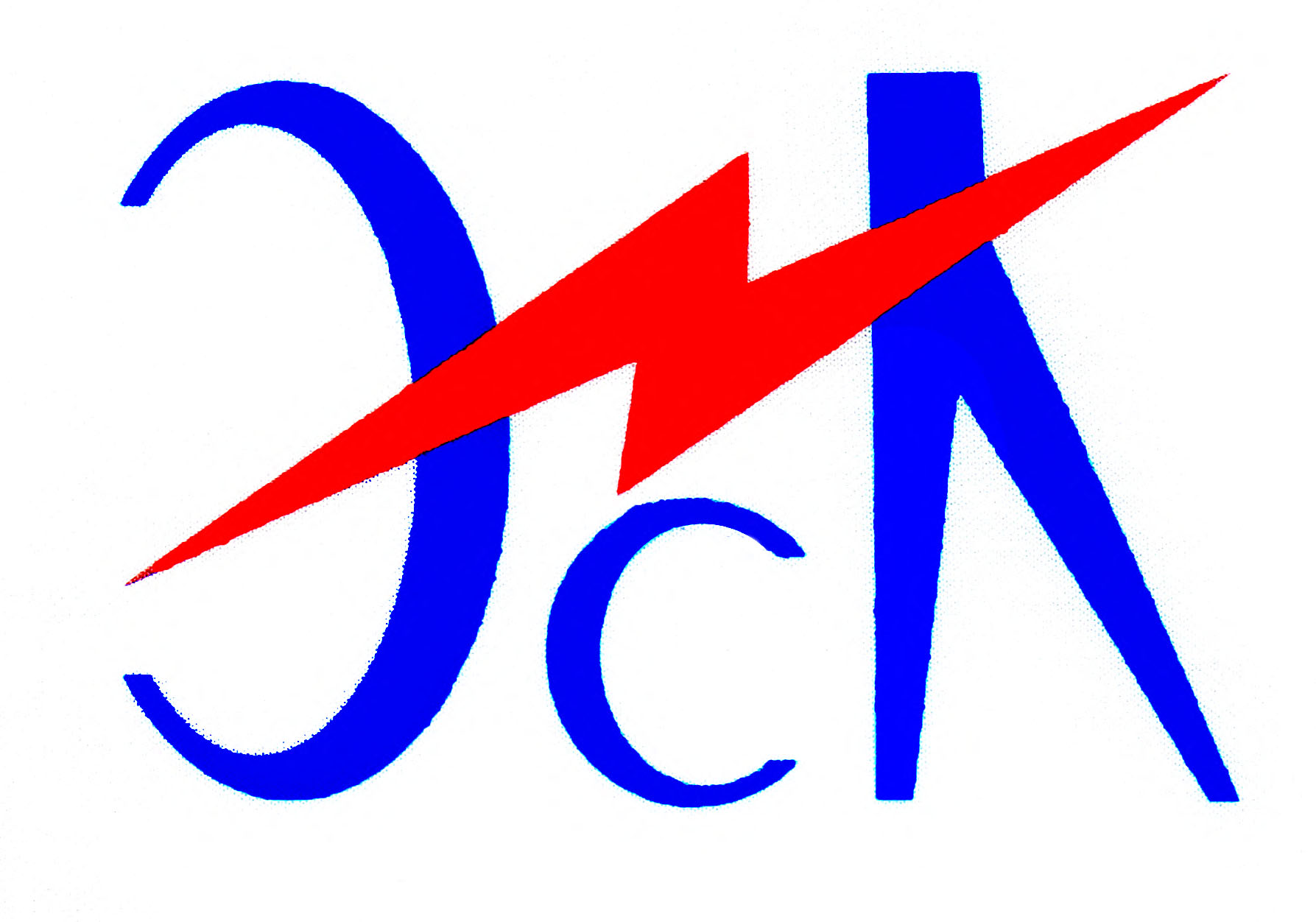 Акционерное общество«Невинномысская электросетевая Компания»(АО «НЭСК»)ИНН/КПП 2631802151 / 263101001ОГРН 1122651000152Гагарина ул., д.50-а, НевинномысскСтавропольский край, 357100тел/факс: (86554) 3-01-40e-mail: info@nevesk.ru_______________ № _______________УТВЕРЖДАЮ:           Генеральный директор АО «НЭСК»            _______________ Шинкарев Е.В.           «___» апреля 2018 г.№ п/пНаименование товараЕд. изм.Кол-воСрокПоставки товараНачальная (максимальная) цена без учета НДС, руб.Начальная (максимальная) цена с учетом НДС руб.1.Поставка трансформатора ТМГ-2500/10/6 шт1Поставка Товара осуществляется в течение 60 (шестьдесят) календарных дней с момента перечисления Покупателем 50 % оплаты за Товар на расчетный счет Поставщика1 474 576,271 740 000Итого:Итого:Итого:Итого:1 474 576,271 740 000№п/пНаименование характеристикНаименование характеристикНаименование характеристикТехнические параметры1. Тип трансформатораТип трансформатораТип трансформатораТМГ-2500/102.Нормативный документ для изготовленияНормативный документ для изготовленияНормативный документ для изготовленияСТО 15352615-004-20083.Номинальная мощность, кВАНоминальная мощность, кВАНоминальная мощность, кВА25004.Номинальное напряжение ВН/НН, кВНоминальное напряжение ВН/НН, кВНоминальное напряжение ВН/НН, кВ6; 10/6,3 65.Материал обмотокМатериал обмотокМатериал обмотокалюминий6.Схема и группа соединения обмотокСхема и группа соединения обмотокСхема и группа соединения обмотокD/ D -0; Y/ D -11(только 6)7.Способ и диапазон регулирования напряжения на стороне ВНСпособ и диапазон регулирования напряжения на стороне ВНСпособ и диапазон регулирования напряжения на стороне ВНПБВ, ±2х2,5%8. Число фазЧисло фазЧисло фаз39.Расположение вводов/исполнение (для ТМГФ)Расположение вводов/исполнение (для ТМГФ)Расположение вводов/исполнение (для ТМГФ)На крышке10.Частота, ГцЧастота, ГцЧастота, Гц5011.ОхлаждениеОхлаждениеОхлаждениеМ12.Потери х.х., ВтПотери х.х., ВтПотери х.х., Вт240013.Потери к.з., ВтПотери к.з., ВтПотери к.з., Вт2100014Напряжение,  КЗ, % Напряжение,  КЗ, % Напряжение,  КЗ, % 6,015.Ток х.х., %Ток х.х., %Ток х.х., %Не испытан16.Корректированный уровень звуковой мощности, дБАКорректированный уровень звуковой мощности, дБАКорректированный уровень звуковой мощности, дБАНе испытан17.Климатическое исполнение и категория размещения по ГОСТ 15150Климатическое исполнение и категория размещения по ГОСТ 15150Климатическое исполнение и категория размещения по ГОСТ 15150УХЛ118.Колея, ммКолея, ммКолея, мм1070х82019.Габаритные размеры, мм:Габаритные размеры, мм:Длина213519.Габаритные размеры, мм:Габаритные размеры, мм:Ширина116519.Габаритные размеры, мм:Габаритные размеры, мм:Высота213520.Масса масла, кгМасса масла, кгМасса масла, кг102821.Масса полная, кгМасса полная, кгМасса полная, кг531022.Предохранительный клапанПредохранительный клапанПредохранительный клапанЕсть23.ТермометрТермометрТермометрНет24.Токосъемные контактные зажимы на стороне ННТокосъемные контактные зажимы на стороне ННТокосъемные контактные зажимы на стороне НННет25.Транспортные роликиТранспортные роликиТранспортные роликиЕсть26.Гарантийный срокГарантийный срокГарантийный срок5 лет27.Срок службы Срок службы Срок службы 30 лет28.Установка дополнительных КИПМановакуумметр ДА 2010ф III исполнениеМановакуумметр ДА 2010ф III исполнениеЕсть28.Установка дополнительных КИПТермометр сигнализирующий АКМ QualitrolТермометр сигнализирующий АКМ QualitrolЕстьПолное наименование Участника с указанием организационно-правовой формы:Сокращенное наименование Участника:ОГРН:ИНН/КПП:Юридический адрес:Почтовый адрес:Банковские реквизиты (наименование и адрес банка, номер расчетного счета Участника в банке, телефоны банка, прочие банковские реквизиты):Телефоны Участника (с указанием кода города):Факс Участника (с указанием кода города):Адрес электронной почты Участника:Фамилия, Имя и Отчество руководителя Участника, имеющего право подписи согласно учредительным документам, с указанием должности и контактного телефона:Страна происхождения (регистрации) Участника№ п/пНаименование товараЕд. изм.Кол-воСрокПоставки товараНачальная (максимальная) цена без учета НДС, руб.Начальная (максимальная) цена с учетом НДС руб.1.Поставка трансформатора ТМГ-2500/10/6 шт1Поставка Товара осуществляется в течение 60 (шестьдесят) календарных дней с момента перечисления Покупателем 50 % оплаты за Товар на расчетный счет Поставщика1 474 576,271 740 000Итого:Итого:Итого:Итого:1 474 576,271 740 000Должность лица, подписавшего ЗаявкуПодпись ФИО «____» мая 2018 г.                                                                                                     г. НевинномысскАкционерное общество «Невинномысская электросетевая компания» (АО «НЭСК»), именуемое в дальнейшем «Покупатель», в лице генерального директора Шинкарева Евгения Васильевича, действующего на основании Устава, с одной стороны, и_______________________, именуемое в дальнейшем «Поставщик», в лице________________, действующего на основании ________________, с другой стороны, заключили настоящий Договор о нижеследующем:1.Предмет договора1.1. Покупатель поручает, а Поставщик принимает на себя обязанность поставить трансформатор ТМГ - 2500/10/6У/Дн-11 производства ООО «Тольяттинский трансформатор», именуемый в дальнейшем «Товар», в количестве 1 шт. на сумму 1 740 000 руб. (Один миллион семьсот сорок тысяч рублей), в том числе НДС 18 %.1.2. Трансформатор должен иметь следующие характеристики: - группа соединения: Y/Дн-11;- номинальная мощность: 2500 кВА;- U Номинальное BH: 10 кВ;- U Номинальное HH: 6 кВ;- I Номинальное BH: 144 А;- I Номинальное НH: 229 А;- номинальная частота: 50Гц;- способ регулирования ПБВ: + 2*2,5%;- число фаз 3.1.3. Риск случайной гибели (утраты, пропажи) или случайного повреждения поставляемого по настоящему Договору Товара переходит на Покупателя с момента фактической передачи Товара Покупателю и утверждения (подписания) Покупателем соответствующих накладных.2. Стоимость Товара и порядок расчетовСтоимость Товара устанавливается в рублях, в соответствии с товарными накладными.  Цена Товара включает все установленные законодательством налоги, сборы, таможенные пошлины, и транспортные расходы (на доставку Товара до Покупателя по адресу: Ставропольский край, г. Невинномысск, ул. Гагарина, 50-а). В цену включена стоимость комплектации с учётом основных характеристик, указанных в пункте 1.2 настоящего договора.Оплата осуществляется на основании счета, выставленного Поставщиком, путем перечисления денежных средств на расчетный счет Поставщика в следующем порядке: - предоплата в размере 50% стоимости Товара – в течение 10 (десяти) рабочих дней с даты заключения договора и выставления счета;- окончательный расчет – в течение 10 (десяти) рабочих дней с даты поставки Товара на склад Покупателю.Датой оплаты считается дата зачисления денежных средств на расчетный счет Поставщика.3. Сроки и условия поставкиПоставка Товара осуществляется в течение 60 (шестьдесят) календарных дней с момента перечисления Покупателем 50 % оплаты за Товар на расчетный счет Поставщика.Поставка Покупателю Товара по настоящему Договору осуществляется силами и за счет Поставщика (или с привлечением третьих лиц) до склада Покупателя по адресу: Ставропольский край, г. Невинномысск, ул. Гагарина, 50-а.Поставщик передает Покупателю Товар вместе с паспортом завода-изготовителя на поставляемый трансформатор, технической и иной документацией, предусмотренной для данного вида Товара, и надлежащим образом оформленными бухгалтерскими документами (двухсторонним актом приема-передачи, накладной и счетом фактурой).При поставке Товара Поставщик направляет уведомление Покупателю о точном времени и дате поставки телефонограммой или по факсимильной связи не позднее 2 (двух) календарных дней до даты поставки.Упаковка Товара должна обеспечить его сохранность при транспортировке, перевалке и выгрузке средствами механизации и вручную, и при хранении.Тара не подлежит возврату и передается Покупателю без учета ее стоимости.4. Сдача и приемка ТовараМоментом сдачи и приемки Товара считается подписанная сторонами товарная накладная, с этого же момента к Покупателю переходит право собственности на Товар и риск его случайной гибели или случайного повреждения.Товар считается сданным Поставщиком и принятым Покупателем: по количеству и ассортименту - по данным указанным в накладной, по качеству - согласно сертификату о качестве Товара.5. Качество Товара и гарантии5.1. Поставляемый Товар является новым, не бывшим в употреблении, свободным от прав третьих лиц. Дата изготовления Товара - 2018 год.5.2. Качество и комплектность поставляемого Товара должны соответствовать требованиям государственных стандартов (регламентов), техническим условиям завода-изготовителя и условиям настоящего Договора, а также иметь паспорта, руководство по эксплуатации и удостоверяться сертификатами соответствия.5.3. Гарантия на поставляемый Товар – 5 лет с даты изготовления Товара.Если в течение гарантийного периода будут обнаружены дефекты Товара или его несоответствие условиям Договора, Поставщик по требованию Покупателя обязуется в согласованные сторонами сроки устранить за свой счет выявленные дефекты путем ремонта или заменить дефектный Товар по выбору Покупателя. Покупатель обязуется письменно уведомлять Поставщика о наличии дефектов, неработоспособности или несоответствия Товара заявленным характеристикам.Для предъявления претензии Покупатель обязан предоставить письменное описание неисправности и копию паспорта на продукцию, на которую предъявлена претензия.Товар, недостатки которого возникли по вине Покупателя или после истечения гарантийных сроков, установленных в паспортах на конкретные изделия, не подлежит замене.5.7. Поставщик несет ответственность за поставку некачественного и (или) некомплектного Товара и самостоятельно несет расходы по его транспортировке при возврате и замене.6. Форс-мажор6.1. При наступлении невозможности полного или частичного выполнения любой из сторон обязательств по настоящему Договору, а именно: пожара, стихийных бедствий, блокады, или других, не зависящих от сторон обстоятельств, отодвигаются, соразмерно времени, в течение которого будут действовать такие обстоятельства и их последствия, сроки выполнения сторонами своих обязательств.6.2. О форс-мажорных обстоятельствах стороны должны уведомить друг друга не позднее 5-ти дней с момента их наступления с последующим предоставлением необходимых документов, подтверждающих наступление обстоятельств непреодолимой силы. Форс-мажорные обстоятельства должны быть подтверждены справками соответствующих государственных органов.7.	Ответственность сторон и порядок разрешения споровВ случае нарушения сроков поставки Товара Покупатель вправе требовать от Поставщика пеню в размере 0,01% от стоимости не поставленного в срок Товара за каждый день просрочки. В случае привлечения Поставщиком к исполнению Договора третьих лиц (в том числе и по доставке Товара по адресу Покупателя) Поставщик несет ответственность за действия привлекаемых им к исполнению Договора поставки третьих лиц, как за свои собственные.Взаимоотношения сторон, не предусмотренные настоящим Договором, регулируются в соответствии с действующим законодательством РФ.Все неурегулированные в претензионном порядке споры, вытекающие из настоящего Договора, передаются на рассмотрение в Арбитражный суд по месту нахождения Истца.8. Срок действия договора8.1. Настоящий Договор вступает в силу с момента подписания и действует до полного исполнения обязательств обеими сторонами.8.2. Настоящий Договор составлен в двух экземплярах, имеющих равную юридическую силу - по одному для каждой стороны.8.3. Все подписи и печати на Договоре и документах, относящихся к настоящему Договору, полученные (отправленные) по факсимильной связи или электронной почте, являются действительными и имеют юридическую силу до момента получения оригиналов этих документов.9. Юридические адреса и реквизиты сторон_________________/Шинкарев Е.В.                            ________________________/_______________м.п.                                                                            м.п.      